           Спайс — глобальная проблема всего человечества        В течение последних лет наркологи фиксируют быстрый рост количества отравлений спайсами – относительно новыми наркотиками. Из-за своей дешевизны к врачам чаще всего попадали подростки и молодые люди. К тому же спайсы первое время считали безопасными веществами, и продавали практически открыто. Низкая цена, доступность и желание попробовать что-то новое, свойственное молодежи, сделали эту категорию населения наиболее уязвимой для спайсов.      По данным врачей, в нашей стране спайсы курят несколько миллионов человек. Их распространение трудно остановить, потому что на каждую запрещенную модификацию наркотика производители тут же придумывают несколько новых. Особенно плотно взялись за спайсы за последний год, так как количество смертей от них стало превышать летальные исходы от некоторых ранее известных наркотиков. Тем не менее, спайсы до сих пор опасны и по-прежнему производятся нелегально.
     Смертельные случаи от курения спайсов известны. Передозировка спайсами возможна вплоть до летального исхода, но это редкие случаи. Гораздо чаще смерть является следствием наркотического опьянения. Многие люди на этой почве совершают самоубийство или становятся жертвами несчастных случаев.

ПРЕДОЗИРОВКА СПАЙСАМИ.Отравиться спайсами легко в силу их синтетического происхождения и неизвестной дозировки из-за большого многообразия сортов. Признаки отравления спайсами наблюдаются очень быстро, иногда после первой же затяжки. Они не сильно отличаются от передозировки другими наркотиками, и включают в себя: - Головную боль и головокружения - Приступы тошноты - Судороги- Бред и галлюцинации - Потерю сознания.
Когда человек находится в состоянии наркотического опьянения, это можно распознать по следующим нарушениям в поведении:- Неадекватная реакция на происходящее - Провалы в памяти- Плохая координация и затрудненная речь- Сон в необычных позах.

Спайсы – это самый настоящий яд, которые поражает все внутренние органы, а также нервную систему и психику человека. В первую очередь от спайсов страдает печень, так как именно она является главной защитой нашего организма. Естественно, печень не может справиться с большим потоком токсинов, в результате чего они задевают и другие органы. Мозг перестает получать достаточное количество кислорода, из-за чего миллионы его клеток погибают. Для сердца спайсы вредны тем, что провоцируют вероятность инфаркта и ишемической болезни сердца. Также от спайсов серьезно страдает мочеполовая система. У мужчин отравления спайсами приводят к импотенции, а у женщин – к бесплодию.     На психике отравления спайсами отражаются так же серьезно, как и на здоровье. Спайсовые наркоманы жалуются на потерю памяти и снижение умственных способностей, резко меняют свое настроение и теряют способность общаться с окружающими. Падение на социальное дно в сочетании с подорванным здоровьем нередко приводят к смерти от передозировки спайсами или от сопутствующих заболеваний. Помните, что спайсы – это наркотики, что бы ни говорили о них сами наркоманы и продавцы. Отношение к ним должно быть соответствующее, поэтому, при подозрении на отравление спайсами у близкого человека, немедленно обращайтесь к врачу. 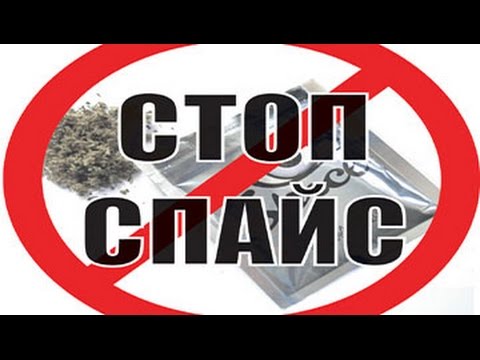 
 Берегите себя и своих близких!
